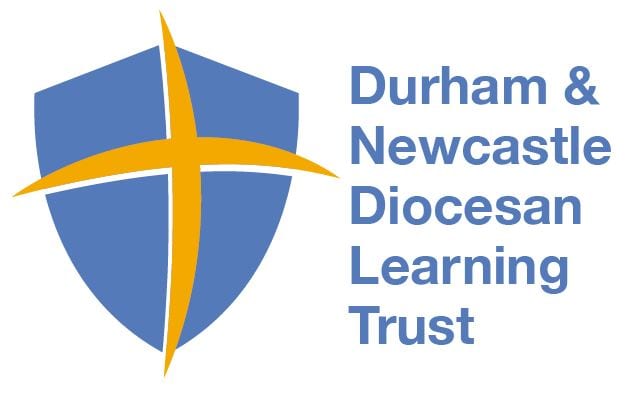 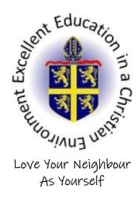 Physical Education Medium Term Plan- Spring 2This term students will learn and understand the rules of Netball, practice the requisite skills, and demonstrate their abilities to perform various physical movements in a competitive game.Physical Education Medium Term Plan- Spring 2This term students will learn and understand the rules of Netball, practice the requisite skills, and demonstrate their abilities to perform various physical movements in a competitive game.Year Group: 6       Topic- NetballYear Group: 6       Topic- NetballNational Curricular Focus National Curricular Focus Play in competitive games developing fluency in skills and techniquesWork in collaboration to play in different formationsCompare team performance again other teamsPlay in competitive games developing fluency in skills and techniquesWork in collaboration to play in different formationsCompare team performance again other teamsLesson Objectives for weeks1-6
Lesson Objectives for weeks1-6
I can defend and attack in a game I can attempt not to break the double bounce rule I can use throwing and catching skills to score as part of a team in a game I can maintain the correct distance when marking the ball I can use marking as a defencing tactic in a game situation I can use a range of passing techniquesI know how to shoot in netball I can describe what a rebound is as an attacker and a defenderI can attempt to knock a ball away from my opponent if I cannot catch I can recognise when to catch and when not to catchI can work in a team I can defend and attack in a game I can attempt not to break the double bounce rule I can use throwing and catching skills to score as part of a team in a game I can maintain the correct distance when marking the ball I can use marking as a defencing tactic in a game situation I can use a range of passing techniquesI know how to shoot in netball I can describe what a rebound is as an attacker and a defenderI can attempt to knock a ball away from my opponent if I cannot catch I can recognise when to catch and when not to catchI can work in a team Assessment covered in termAssessment covered in termAssessment statements from Progress in PE
Year 6- Throwing and Catching (Team Games, Netball, Rugby, Basketball)I can demonstrate a full range of passing techniques (chest, shoulder, bounce, overhead with large ball, underarm and overarm with small ball)5.  I can receive a ball, pivot and offload (pass on) with fluency6. I can run towards a ball, catch it and turn in the air to face the other way7. I can offload the ball at the right time to avoid losing possession
10. I can throw and catch a ball quickly and accurately every time, even under pressureYear 6- Achieving my Personal Best and Healthy, Active LifestylesI can set myself a target in PE (throw further, run faster, jump higher)Assessment statements from Progress in PE
Year 6- Throwing and Catching (Team Games, Netball, Rugby, Basketball)I can demonstrate a full range of passing techniques (chest, shoulder, bounce, overhead with large ball, underarm and overarm with small ball)5.  I can receive a ball, pivot and offload (pass on) with fluency6. I can run towards a ball, catch it and turn in the air to face the other way7. I can offload the ball at the right time to avoid losing possession
10. I can throw and catch a ball quickly and accurately every time, even under pressureYear 6- Achieving my Personal Best and Healthy, Active LifestylesI can set myself a target in PE (throw further, run faster, jump higher)VocabularyVocabulary